５－８．日常生活のこと（睡眠）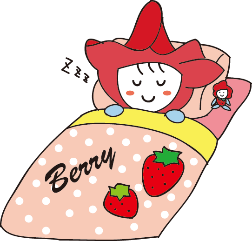 記入日　　　　　年　　　月　　　日（　　歳）睡眠夜の様子□夜はよく眠れる。□夜はよく眠れる。睡眠夜の様子□夜中に何回か起きることがある。（起きる回数　　　回）□夜中に何回か起きることがある。（起きる回数　　　回）睡眠夜の様子□よく眠れない。□よく眠れない。睡眠夜の様子□寝汗をたくさんかく。□寝汗をたくさんかく。睡眠夜の様子□夜中に水分をとることがある。□夜中に水分をとることがある。睡眠夜の様子その他注意すること（　　　　　　　　　　　　　　　　　　　　　　　　　　　　）その他注意すること（　　　　　　　　　　　　　　　　　　　　　　　　　　　　）睡眠昼寝□する。（回数　　　回）□する。（回数　　　回）睡眠昼寝□しない。□しない。睡眠昼寝その他注意すること（　　　　　　　　　　　　　　　　　　　　　　　　　　　　）その他注意すること（　　　　　　　　　　　　　　　　　　　　　　　　　　　　）睡眠寝るときのくせあり例：指しゃぶり・人形を抱く（　　　　　　　　　　　　　　　　　　　　　　　　）睡眠寝るときのくせなしなし睡眠寝るときのくせその他注意すること　（　　　　　　　　　　　　　　　　　　　　　　　　　　　　）その他注意すること　（　　　　　　　　　　　　　　　　　　　　　　　　　　　　）睡眠部屋の明るさ□真っ暗にすると眠れる。□真っ暗にすると眠れる。睡眠部屋の明るさ□少し明るい方が眠れる。□少し明るい方が眠れる。睡眠部屋の明るさその他注意すること（　　　　　　　　　　　　　　　　　　　　　　　　　　　　）その他注意すること（　　　　　　　　　　　　　　　　　　　　　　　　　　　　）睡眠睡眠リズム起床時間　　　時頃昼寝の時間　　時　　分　～　　時　　分　　　　　　　時　　分　～　　時　　分就寝時間　　　時頃起床時間　　　時頃昼寝の時間　　時　　分　～　　時　　分　　　　　　　時　　分　～　　時　　分就寝時間　　　時頃睡眠その他注意すること